 Application for Prospective Approval of Advanced Training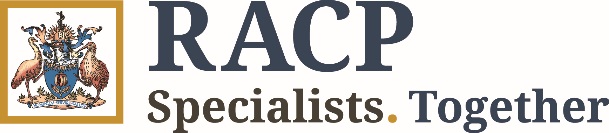 Advanced Training Committee in Geriatric Medicine and New Zealand Advanced Training Subcommittee in Geriatric MedicineThis application may cover a single term/rotation or more than one term/rotation occurring in the year.1.	PERSONAL DETAILS2.	TRAINEE DETAILS3.	SUPERVISION BY TWO COMMITTEES – DUAL TRAININGIf you are a dual trainee please complete this section.Please read the training guidelines for each specialty before applying to consider if this period of training may be eligible for both specialties.  You should only submit one application to the College – a copy will be forwarded to each committee. You are only required to pay one annual fee for Advanced Training.  I intend on completing multiple training programs and wish to have this/these terms of training considered for approval by two advanced training committees.4.	DETAILS OF TRAINING PROGRAMTIP: If you are in one position for the whole period of training indicated on this form, please provide further details under Term 1 only.Please provide a weekly timetable for your position(s), outlining what you are doing each day.Please provide a weekly timetable for your position(s), outlining what you are doing each day.5.	SUPERVISOR(S)It is mandatory that you have two supervisors for the period(s) of training indicated on this application form.Supervisors are encouraged to attend workshops run by the College to inform them about the educational use of the PREP Tools which underpin the Curriculum.  Information about these workshops can be found here.Supervisor 1Supervisor 2 It is recommended that all trainees have a mentor during training who is a Geriatrician.Australian Trainees are not required to record their mentor.New Zealand Trainees are recommended to record their mentor.  Mentor 6.	TRAINING ACTIVITIESClinical Activities and ResponsibilitiesResponsibilities at associated centres/peripheral hospitals (if applicable):Other Training ActivitiesDetails of seminar activity available ‘in-house’:Details of conferences you plan to attend/have attended:TeachingIndicate hours per week to be spent in teachingResearchDetails of research activities:(A separate detailed report should be attached if the time spent in research is significant)Give details of any papers you will be presenting/have presented during this period:Please append list of all publications under the headings original articles (including in press), conference papers, abstracts, chapters, lay press:7.  BRIEF OUTLINE OF ADVANCED TRAINING ALREADY UNDERTAKEN8. BRIEF OUTLINE OF ADVANCED TRAINING INTENDED SUBSEQUENT TO THIS YEAR9. TRAINEE DECLARATION (please tick boxes that apply)Please ensure you make a copy of the completed application form for your personal records and send to the College by the due date.Application for Prospective Approval of Advanced TrainingAdvanced Training Committee in Geriatric Medicine and New Zealand Advanced Training Subcommittee in Geriatric MedicineAdvanced Training Committee in Geriatric Medicine and New Zealand Advanced Training Subcommittee in Geriatric MedicineImportant InformationImportant InformationThis application form is for use by Advanced Trainees and Fellows who intend to undertake training.  If you intend to interrupt your training, take longer leave or withdraw from training you will need to complete a different application form which is available here.You are advised to retain a copy of the completed form for your records.Before you complete this form – Please ensure you have read and familiarised yourself with the relevant Advanced Training Program Requirements Handbooks and Education Policies.Applications can span multiple training years but may not exceed 12 months per application.This application form is for use by Advanced Trainees and Fellows who intend to undertake training.  If you intend to interrupt your training, take longer leave or withdraw from training you will need to complete a different application form which is available here.You are advised to retain a copy of the completed form for your records.Before you complete this form – Please ensure you have read and familiarised yourself with the relevant Advanced Training Program Requirements Handbooks and Education Policies.Applications can span multiple training years but may not exceed 12 months per application.Closing DatesClosing DatesNotification of ApprovalNotification of ApprovalOnce your application has been considered by the nominated supervising committee(s), you will be notified of the decision in writing. Whenever possible, this advice will be sent within six weeks of the application deadline. The committee will approve the application, decline the application or defer the decision pending provision of further information. Applications submitted after the published deadlines will attract a late fee. Consideration of applications submitted after the deadline may be delayed. Late applications will not be accepted from one month after the published deadline. If your application is submitted late, you must attach an Application for Consideration of Exceptional Circumstances outlining the reasons for the delay.Once your application has been considered by the nominated supervising committee(s), you will be notified of the decision in writing. Whenever possible, this advice will be sent within six weeks of the application deadline. The committee will approve the application, decline the application or defer the decision pending provision of further information. Applications submitted after the published deadlines will attract a late fee. Consideration of applications submitted after the deadline may be delayed. Late applications will not be accepted from one month after the published deadline. If your application is submitted late, you must attach an Application for Consideration of Exceptional Circumstances outlining the reasons for the delay.Payment of Training FeesPayment of Training FeesYou will be invoiced for your training once your training has been approved. You will be notified once an approval decision has been made and directed to MyRACP, where you will be able to view details of your outstanding fees and past payments. A schedule of current training fees is available here.For queries or support regarding your training fees, please contact a Finance Officer by email Accounts.Receivable@racp.edu.au or call (+61) 2 9256 9629 or (+61) 2 9256 9621 to discuss the matter.NZ contact details – racp@racp.org.nz You will be invoiced for your training once your training has been approved. You will be notified once an approval decision has been made and directed to MyRACP, where you will be able to view details of your outstanding fees and past payments. A schedule of current training fees is available here.For queries or support regarding your training fees, please contact a Finance Officer by email Accounts.Receivable@racp.edu.au or call (+61) 2 9256 9629 or (+61) 2 9256 9621 to discuss the matter.NZ contact details – racp@racp.org.nz Pre-Submission Application ChecklistPre-Submission Application ChecklistEnquiries & SubmissionEnquiries & SubmissionEnquiriesSubmissionPlease ensure you have saved a copy for your records and email an electronically saved or clearly scanned copy to the email below (photos will not be accepted). Please CC in your nominated supervisors for their records.EnquiriesSubmissionPlease ensure you have saved a copy for your records and email an electronically saved or clearly scanned copy to the email below (photos will not be accepted). Please CC in your nominated supervisors for their records.Name of TraineeName of TraineeSURNAME / FAMILY NAMESURNAME / FAMILY NAMEGIVEN / FIRST NAME(S)GIVEN / FIRST NAME(S)GIVEN / FIRST NAME(S)Contact E-mail Contact E-mail NB: The College will use email as the primary method to communicate with you throughout your Advanced Training.  Please ensure that you can receive e-mail from geriatrics@racp.edu.au or geriatrics@racp.org.nz by adding this address to your address book and/or safe senders list.Any updates to contact details should be made through https://my.racp.edu.au/.NB: The College will use email as the primary method to communicate with you throughout your Advanced Training.  Please ensure that you can receive e-mail from geriatrics@racp.edu.au or geriatrics@racp.org.nz by adding this address to your address book and/or safe senders list.Any updates to contact details should be made through https://my.racp.edu.au/.NB: The College will use email as the primary method to communicate with you throughout your Advanced Training.  Please ensure that you can receive e-mail from geriatrics@racp.edu.au or geriatrics@racp.org.nz by adding this address to your address book and/or safe senders list.Any updates to contact details should be made through https://my.racp.edu.au/.NB: The College will use email as the primary method to communicate with you throughout your Advanced Training.  Please ensure that you can receive e-mail from geriatrics@racp.edu.au or geriatrics@racp.org.nz by adding this address to your address book and/or safe senders list.Any updates to contact details should be made through https://my.racp.edu.au/.NB: The College will use email as the primary method to communicate with you throughout your Advanced Training.  Please ensure that you can receive e-mail from geriatrics@racp.edu.au or geriatrics@racp.org.nz by adding this address to your address book and/or safe senders list.Any updates to contact details should be made through https://my.racp.edu.au/.NB: The College will use email as the primary method to communicate with you throughout your Advanced Training.  Please ensure that you can receive e-mail from geriatrics@racp.edu.au or geriatrics@racp.org.nz by adding this address to your address book and/or safe senders list.Any updates to contact details should be made through https://my.racp.edu.au/.NB: The College will use email as the primary method to communicate with you throughout your Advanced Training.  Please ensure that you can receive e-mail from geriatrics@racp.edu.au or geriatrics@racp.org.nz by adding this address to your address book and/or safe senders list.Any updates to contact details should be made through https://my.racp.edu.au/.Please tick the following box if you wish to be removed from the contact list provided to the Australian and New Zealand Society for Geriatric Medicine (ANZSGM).Please tick the following box if you wish to be removed from the contact list provided to the Australian and New Zealand Society for Geriatric Medicine (ANZSGM).Please tick the following box if you wish to be removed from the contact list provided to the Australian and New Zealand Society for Geriatric Medicine (ANZSGM).Please tick the following box if you wish to be removed from the contact list provided to the Australian and New Zealand Society for Geriatric Medicine (ANZSGM).Please tick the following box if you wish to be removed from the contact list provided to the Australian and New Zealand Society for Geriatric Medicine (ANZSGM).Please tick the following box if you wish to be removed from the contact list provided to the Australian and New Zealand Society for Geriatric Medicine (ANZSGM).Member ID No (MIN) If you don’t know your MIN, leave it blank.Member ID No (MIN) If you don’t know your MIN, leave it blank.Member ID No (MIN) If you don’t know your MIN, leave it blank.Are you of Aboriginal, Torres Strait Islander or Māori origin?For persons of both Aboriginal and Torres Strait Islander origin, mark both ‘yes’ boxes.Are you of Aboriginal, Torres Strait Islander or Māori origin?For persons of both Aboriginal and Torres Strait Islander origin, mark both ‘yes’ boxes.Are you of Aboriginal, Torres Strait Islander or Māori origin?For persons of both Aboriginal and Torres Strait Islander origin, mark both ‘yes’ boxes. No  Yes, Aboriginal  Yes, Torres Strait Islander  Yes, Māori                                      Māori iwi affiliation No  Yes, Aboriginal  Yes, Torres Strait Islander  Yes, Māori                                      Māori iwi affiliation No  Yes, Aboriginal  Yes, Torres Strait Islander  Yes, Māori                                      Māori iwi affiliationRegion:Where you completed Basic TrainingAustraliaNew ZealandDivision:Adult MedicineTraining Status:Advanced Training (completed Basic training and passed the FRACP Examination)Post FRACP Training (have been admitted as a Fellow of RACP)Primary committee(most relevant to enclosed training rotations)Geriatric MedicineSecondary committee(other committee to be made aware of rotation details)Year of Advanced Training:Employing Health Service/Institution:Number of terms indicated on this application:Number of terms indicated on this application:TERM No.TERM No.TERM No.11Training in the following subspecialty : (Please tick one area in which the majority of training will occur)Training in the following subspecialty : (Please tick one area in which the majority of training will occur)Training in the following subspecialty : (Please tick one area in which the majority of training will occur)Training in the following subspecialty : (Please tick one area in which the majority of training will occur)Training in the following subspecialty : (Please tick one area in which the majority of training will occur)Training in the following subspecialty : (Please tick one area in which the majority of training will occur)Training in the following subspecialty : (Please tick one area in which the majority of training will occur)Training in the following subspecialty : (Please tick one area in which the majority of training will occur)Training in the following subspecialty : (Please tick one area in which the majority of training will occur)Training in the following subspecialty : (Please tick one area in which the majority of training will occur)Training in the following subspecialty : (Please tick one area in which the majority of training will occur)Training in the following subspecialty : (Please tick one area in which the majority of training will occur)Training in the following subspecialty : (Please tick one area in which the majority of training will occur)Training in the following subspecialty : (Please tick one area in which the majority of training will occur)Training in the following subspecialty : (Please tick one area in which the majority of training will occur)Training in the following subspecialty : (Please tick one area in which the majority of training will occur)Training in the following subspecialty : (Please tick one area in which the majority of training will occur) Acute Geriatric    Medicine Community (including ACAT) Education and Training General Medicine Acute Geriatric    Medicine Community (including ACAT) Education and Training General Medicine Acute Geriatric    Medicine Community (including ACAT) Education and Training General Medicine Acute Geriatric    Medicine Community (including ACAT) Education and Training General Medicine Acute Geriatric    Medicine Community (including ACAT) Education and Training General Medicine Acute Geriatric    Medicine Community (including ACAT) Education and Training General Medicine Geriatric Medicine Geriatric Rehabilitation      Medicine Orthogeriatrics Perioperative Medicine Psychogeriatrics/ Delirium Unit Geriatric Medicine Geriatric Rehabilitation      Medicine Orthogeriatrics Perioperative Medicine Psychogeriatrics/ Delirium Unit Geriatric Medicine Geriatric Rehabilitation      Medicine Orthogeriatrics Perioperative Medicine Psychogeriatrics/ Delirium Unit Geriatric Medicine Geriatric Rehabilitation      Medicine Orthogeriatrics Perioperative Medicine Psychogeriatrics/ Delirium Unit Geriatric Medicine Geriatric Rehabilitation      Medicine Orthogeriatrics Perioperative Medicine Psychogeriatrics/ Delirium Unit Geriatric Medicine Geriatric Rehabilitation      Medicine Orthogeriatrics Perioperative Medicine Psychogeriatrics/ Delirium Unit Rehabilitation Medicine Research Specialty Clinics Stroke Unit Subacute (e.g. GEM) Rehabilitation Medicine Research Specialty Clinics Stroke Unit Subacute (e.g. GEM) Rehabilitation Medicine Research Specialty Clinics Stroke Unit Subacute (e.g. GEM) Other (please describe below) Other (please describe below) Acute Geriatric    Medicine Community (including ACAT) Education and Training General Medicine Acute Geriatric    Medicine Community (including ACAT) Education and Training General Medicine Acute Geriatric    Medicine Community (including ACAT) Education and Training General Medicine Acute Geriatric    Medicine Community (including ACAT) Education and Training General Medicine Acute Geriatric    Medicine Community (including ACAT) Education and Training General Medicine Acute Geriatric    Medicine Community (including ACAT) Education and Training General Medicine Geriatric Medicine Geriatric Rehabilitation      Medicine Orthogeriatrics Perioperative Medicine Psychogeriatrics/ Delirium Unit Geriatric Medicine Geriatric Rehabilitation      Medicine Orthogeriatrics Perioperative Medicine Psychogeriatrics/ Delirium Unit Geriatric Medicine Geriatric Rehabilitation      Medicine Orthogeriatrics Perioperative Medicine Psychogeriatrics/ Delirium Unit Geriatric Medicine Geriatric Rehabilitation      Medicine Orthogeriatrics Perioperative Medicine Psychogeriatrics/ Delirium Unit Geriatric Medicine Geriatric Rehabilitation      Medicine Orthogeriatrics Perioperative Medicine Psychogeriatrics/ Delirium Unit Geriatric Medicine Geriatric Rehabilitation      Medicine Orthogeriatrics Perioperative Medicine Psychogeriatrics/ Delirium Unit Rehabilitation Medicine Research Specialty Clinics Stroke Unit Subacute (e.g. GEM) Rehabilitation Medicine Research Specialty Clinics Stroke Unit Subacute (e.g. GEM) Rehabilitation Medicine Research Specialty Clinics Stroke Unit Subacute (e.g. GEM) Acute Geriatric    Medicine Community (including ACAT) Education and Training General Medicine Acute Geriatric    Medicine Community (including ACAT) Education and Training General Medicine Acute Geriatric    Medicine Community (including ACAT) Education and Training General Medicine Acute Geriatric    Medicine Community (including ACAT) Education and Training General Medicine Acute Geriatric    Medicine Community (including ACAT) Education and Training General Medicine Acute Geriatric    Medicine Community (including ACAT) Education and Training General Medicine Geriatric Medicine Geriatric Rehabilitation      Medicine Orthogeriatrics Perioperative Medicine Psychogeriatrics/ Delirium Unit Geriatric Medicine Geriatric Rehabilitation      Medicine Orthogeriatrics Perioperative Medicine Psychogeriatrics/ Delirium Unit Geriatric Medicine Geriatric Rehabilitation      Medicine Orthogeriatrics Perioperative Medicine Psychogeriatrics/ Delirium Unit Geriatric Medicine Geriatric Rehabilitation      Medicine Orthogeriatrics Perioperative Medicine Psychogeriatrics/ Delirium Unit Geriatric Medicine Geriatric Rehabilitation      Medicine Orthogeriatrics Perioperative Medicine Psychogeriatrics/ Delirium Unit Geriatric Medicine Geriatric Rehabilitation      Medicine Orthogeriatrics Perioperative Medicine Psychogeriatrics/ Delirium Unit Rehabilitation Medicine Research Specialty Clinics Stroke Unit Subacute (e.g. GEM) Rehabilitation Medicine Research Specialty Clinics Stroke Unit Subacute (e.g. GEM) Rehabilitation Medicine Research Specialty Clinics Stroke Unit Subacute (e.g. GEM)PREP trainees please refer to the guidelines on levels of training, in the current Advanced Training Program Requirements Handbooks.If the rotation is split (e.g. 50% acute aged care, 50% rehabilitation), please select the option that best demonstrates diversity of training.PREP trainees please refer to the guidelines on levels of training, in the current Advanced Training Program Requirements Handbooks.If the rotation is split (e.g. 50% acute aged care, 50% rehabilitation), please select the option that best demonstrates diversity of training.PREP trainees please refer to the guidelines on levels of training, in the current Advanced Training Program Requirements Handbooks.If the rotation is split (e.g. 50% acute aged care, 50% rehabilitation), please select the option that best demonstrates diversity of training.PREP trainees please refer to the guidelines on levels of training, in the current Advanced Training Program Requirements Handbooks.If the rotation is split (e.g. 50% acute aged care, 50% rehabilitation), please select the option that best demonstrates diversity of training.PREP trainees please refer to the guidelines on levels of training, in the current Advanced Training Program Requirements Handbooks.If the rotation is split (e.g. 50% acute aged care, 50% rehabilitation), please select the option that best demonstrates diversity of training.PREP trainees please refer to the guidelines on levels of training, in the current Advanced Training Program Requirements Handbooks.If the rotation is split (e.g. 50% acute aged care, 50% rehabilitation), please select the option that best demonstrates diversity of training.PREP trainees please refer to the guidelines on levels of training, in the current Advanced Training Program Requirements Handbooks.If the rotation is split (e.g. 50% acute aged care, 50% rehabilitation), please select the option that best demonstrates diversity of training.PREP trainees please refer to the guidelines on levels of training, in the current Advanced Training Program Requirements Handbooks.If the rotation is split (e.g. 50% acute aged care, 50% rehabilitation), please select the option that best demonstrates diversity of training.PREP trainees please refer to the guidelines on levels of training, in the current Advanced Training Program Requirements Handbooks.If the rotation is split (e.g. 50% acute aged care, 50% rehabilitation), please select the option that best demonstrates diversity of training.PREP trainees please refer to the guidelines on levels of training, in the current Advanced Training Program Requirements Handbooks.If the rotation is split (e.g. 50% acute aged care, 50% rehabilitation), please select the option that best demonstrates diversity of training.PREP trainees please refer to the guidelines on levels of training, in the current Advanced Training Program Requirements Handbooks.If the rotation is split (e.g. 50% acute aged care, 50% rehabilitation), please select the option that best demonstrates diversity of training.PREP trainees please refer to the guidelines on levels of training, in the current Advanced Training Program Requirements Handbooks.If the rotation is split (e.g. 50% acute aged care, 50% rehabilitation), please select the option that best demonstrates diversity of training.PREP trainees please refer to the guidelines on levels of training, in the current Advanced Training Program Requirements Handbooks.If the rotation is split (e.g. 50% acute aged care, 50% rehabilitation), please select the option that best demonstrates diversity of training.PREP trainees please refer to the guidelines on levels of training, in the current Advanced Training Program Requirements Handbooks.If the rotation is split (e.g. 50% acute aged care, 50% rehabilitation), please select the option that best demonstrates diversity of training.PREP trainees please refer to the guidelines on levels of training, in the current Advanced Training Program Requirements Handbooks.If the rotation is split (e.g. 50% acute aged care, 50% rehabilitation), please select the option that best demonstrates diversity of training.PREP trainees please refer to the guidelines on levels of training, in the current Advanced Training Program Requirements Handbooks.If the rotation is split (e.g. 50% acute aged care, 50% rehabilitation), please select the option that best demonstrates diversity of training.PREP trainees please refer to the guidelines on levels of training, in the current Advanced Training Program Requirements Handbooks.If the rotation is split (e.g. 50% acute aged care, 50% rehabilitation), please select the option that best demonstrates diversity of training.PREP trainees please refer to the guidelines on levels of training, in the current Advanced Training Program Requirements Handbooks.If the rotation is split (e.g. 50% acute aged care, 50% rehabilitation), please select the option that best demonstrates diversity of training.PREP trainees please refer to the guidelines on levels of training, in the current Advanced Training Program Requirements Handbooks.If the rotation is split (e.g. 50% acute aged care, 50% rehabilitation), please select the option that best demonstrates diversity of training.Full timeorPart timePart timePart timePart timeIf part time, percentage of full time training:If part time, percentage of full time training:If part time, percentage of full time training:If part time, percentage of full time training:If part time, percentage of full time training:     %     %     %Duration of this training term (months):Duration of this training term (months):Duration of this training term (months):Duration of this training term (months):Duration of this training term (months):Duration of this training term (months):Duration of this training term (months):Duration of this training term (months):Commencing:Commencing:Commencing:Ending:Ending:dd/mm/yydd/mm/yydd/mm/yydd/mm/yydd/mm/yyPost or position:Post or position:Post or position:Post or position:Post or position:Post or position:Post or position:Post or position:Hospital/Institution:Hospital/Institution:Hospital/Institution:Hospital/Institution:Hospital/Institution:Hospital/Institution:Hospital/Institution:Hospital/Institution:Address:Address:Address:Address:Address:Address:Address:Address:Appointment in:Appointment in:Appointment in:Appointment in:Appointment in:Appointment in:Appointment in:Appointment in:Appointment in:Appointment in:Appointment in:Appointment in:Appointment in:Appointment in:Appointment in:Appointment in:Appointment in:Appointment in:TERM No.TERM No.1MondayMondayMondayTuesdayWednesdayThursdayFridayampmTERM No.TERM No.TERM No.22Training in the following subspecialty : (Please tick one area in which the majority of training will occur)Training in the following subspecialty : (Please tick one area in which the majority of training will occur)Training in the following subspecialty : (Please tick one area in which the majority of training will occur)Training in the following subspecialty : (Please tick one area in which the majority of training will occur)Training in the following subspecialty : (Please tick one area in which the majority of training will occur)Training in the following subspecialty : (Please tick one area in which the majority of training will occur)Training in the following subspecialty : (Please tick one area in which the majority of training will occur)Training in the following subspecialty : (Please tick one area in which the majority of training will occur)Training in the following subspecialty : (Please tick one area in which the majority of training will occur)Training in the following subspecialty : (Please tick one area in which the majority of training will occur)Training in the following subspecialty : (Please tick one area in which the majority of training will occur)Training in the following subspecialty : (Please tick one area in which the majority of training will occur)Training in the following subspecialty : (Please tick one area in which the majority of training will occur)Training in the following subspecialty : (Please tick one area in which the majority of training will occur)Training in the following subspecialty : (Please tick one area in which the majority of training will occur)Training in the following subspecialty : (Please tick one area in which the majority of training will occur)Training in the following subspecialty : (Please tick one area in which the majority of training will occur) Acute Geriatric    Medicine Community (including ACAT) Education and Training General Medicine Acute Geriatric    Medicine Community (including ACAT) Education and Training General Medicine Acute Geriatric    Medicine Community (including ACAT) Education and Training General Medicine Acute Geriatric    Medicine Community (including ACAT) Education and Training General Medicine Acute Geriatric    Medicine Community (including ACAT) Education and Training General Medicine Acute Geriatric    Medicine Community (including ACAT) Education and Training General Medicine Geriatric Medicine Geriatric Rehabilitation      Medicine Orthogeriatrics Perioperative Medicine Psychogeriatrics/ Delirium Unit Geriatric Medicine Geriatric Rehabilitation      Medicine Orthogeriatrics Perioperative Medicine Psychogeriatrics/ Delirium Unit Geriatric Medicine Geriatric Rehabilitation      Medicine Orthogeriatrics Perioperative Medicine Psychogeriatrics/ Delirium Unit Geriatric Medicine Geriatric Rehabilitation      Medicine Orthogeriatrics Perioperative Medicine Psychogeriatrics/ Delirium Unit Geriatric Medicine Geriatric Rehabilitation      Medicine Orthogeriatrics Perioperative Medicine Psychogeriatrics/ Delirium Unit Geriatric Medicine Geriatric Rehabilitation      Medicine Orthogeriatrics Perioperative Medicine Psychogeriatrics/ Delirium Unit Rehabilitation Medicine Research Specialty Clinics Stroke Unit Subacute (e.g. GEM) Rehabilitation Medicine Research Specialty Clinics Stroke Unit Subacute (e.g. GEM) Rehabilitation Medicine Research Specialty Clinics Stroke Unit Subacute (e.g. GEM) Other (please describe below) Other (please describe below) Acute Geriatric    Medicine Community (including ACAT) Education and Training General Medicine Acute Geriatric    Medicine Community (including ACAT) Education and Training General Medicine Acute Geriatric    Medicine Community (including ACAT) Education and Training General Medicine Acute Geriatric    Medicine Community (including ACAT) Education and Training General Medicine Acute Geriatric    Medicine Community (including ACAT) Education and Training General Medicine Acute Geriatric    Medicine Community (including ACAT) Education and Training General Medicine Geriatric Medicine Geriatric Rehabilitation      Medicine Orthogeriatrics Perioperative Medicine Psychogeriatrics/ Delirium Unit Geriatric Medicine Geriatric Rehabilitation      Medicine Orthogeriatrics Perioperative Medicine Psychogeriatrics/ Delirium Unit Geriatric Medicine Geriatric Rehabilitation      Medicine Orthogeriatrics Perioperative Medicine Psychogeriatrics/ Delirium Unit Geriatric Medicine Geriatric Rehabilitation      Medicine Orthogeriatrics Perioperative Medicine Psychogeriatrics/ Delirium Unit Geriatric Medicine Geriatric Rehabilitation      Medicine Orthogeriatrics Perioperative Medicine Psychogeriatrics/ Delirium Unit Geriatric Medicine Geriatric Rehabilitation      Medicine Orthogeriatrics Perioperative Medicine Psychogeriatrics/ Delirium Unit Rehabilitation Medicine Research Specialty Clinics Stroke Unit Subacute (e.g. GEM) Rehabilitation Medicine Research Specialty Clinics Stroke Unit Subacute (e.g. GEM) Rehabilitation Medicine Research Specialty Clinics Stroke Unit Subacute (e.g. GEM)PREP trainees please refer to the guidelines on levels of training, in the current Advanced Training Program Requirements Handbooks.If the rotation is split (e.g. 50% acute aged care, 50% rehabilitation), please select the option that best demonstrates diversity of training.PREP trainees please refer to the guidelines on levels of training, in the current Advanced Training Program Requirements Handbooks.If the rotation is split (e.g. 50% acute aged care, 50% rehabilitation), please select the option that best demonstrates diversity of training.PREP trainees please refer to the guidelines on levels of training, in the current Advanced Training Program Requirements Handbooks.If the rotation is split (e.g. 50% acute aged care, 50% rehabilitation), please select the option that best demonstrates diversity of training.PREP trainees please refer to the guidelines on levels of training, in the current Advanced Training Program Requirements Handbooks.If the rotation is split (e.g. 50% acute aged care, 50% rehabilitation), please select the option that best demonstrates diversity of training.PREP trainees please refer to the guidelines on levels of training, in the current Advanced Training Program Requirements Handbooks.If the rotation is split (e.g. 50% acute aged care, 50% rehabilitation), please select the option that best demonstrates diversity of training.PREP trainees please refer to the guidelines on levels of training, in the current Advanced Training Program Requirements Handbooks.If the rotation is split (e.g. 50% acute aged care, 50% rehabilitation), please select the option that best demonstrates diversity of training.PREP trainees please refer to the guidelines on levels of training, in the current Advanced Training Program Requirements Handbooks.If the rotation is split (e.g. 50% acute aged care, 50% rehabilitation), please select the option that best demonstrates diversity of training.PREP trainees please refer to the guidelines on levels of training, in the current Advanced Training Program Requirements Handbooks.If the rotation is split (e.g. 50% acute aged care, 50% rehabilitation), please select the option that best demonstrates diversity of training.PREP trainees please refer to the guidelines on levels of training, in the current Advanced Training Program Requirements Handbooks.If the rotation is split (e.g. 50% acute aged care, 50% rehabilitation), please select the option that best demonstrates diversity of training.PREP trainees please refer to the guidelines on levels of training, in the current Advanced Training Program Requirements Handbooks.If the rotation is split (e.g. 50% acute aged care, 50% rehabilitation), please select the option that best demonstrates diversity of training.PREP trainees please refer to the guidelines on levels of training, in the current Advanced Training Program Requirements Handbooks.If the rotation is split (e.g. 50% acute aged care, 50% rehabilitation), please select the option that best demonstrates diversity of training.PREP trainees please refer to the guidelines on levels of training, in the current Advanced Training Program Requirements Handbooks.If the rotation is split (e.g. 50% acute aged care, 50% rehabilitation), please select the option that best demonstrates diversity of training.PREP trainees please refer to the guidelines on levels of training, in the current Advanced Training Program Requirements Handbooks.If the rotation is split (e.g. 50% acute aged care, 50% rehabilitation), please select the option that best demonstrates diversity of training.PREP trainees please refer to the guidelines on levels of training, in the current Advanced Training Program Requirements Handbooks.If the rotation is split (e.g. 50% acute aged care, 50% rehabilitation), please select the option that best demonstrates diversity of training.PREP trainees please refer to the guidelines on levels of training, in the current Advanced Training Program Requirements Handbooks.If the rotation is split (e.g. 50% acute aged care, 50% rehabilitation), please select the option that best demonstrates diversity of training.PREP trainees please refer to the guidelines on levels of training, in the current Advanced Training Program Requirements Handbooks.If the rotation is split (e.g. 50% acute aged care, 50% rehabilitation), please select the option that best demonstrates diversity of training.PREP trainees please refer to the guidelines on levels of training, in the current Advanced Training Program Requirements Handbooks.If the rotation is split (e.g. 50% acute aged care, 50% rehabilitation), please select the option that best demonstrates diversity of training.PREP trainees please refer to the guidelines on levels of training, in the current Advanced Training Program Requirements Handbooks.If the rotation is split (e.g. 50% acute aged care, 50% rehabilitation), please select the option that best demonstrates diversity of training.PREP trainees please refer to the guidelines on levels of training, in the current Advanced Training Program Requirements Handbooks.If the rotation is split (e.g. 50% acute aged care, 50% rehabilitation), please select the option that best demonstrates diversity of training.Full timeorPart timePart timePart timePart timeIf part time, percentage of full time training:If part time, percentage of full time training:If part time, percentage of full time training:If part time, percentage of full time training:If part time, percentage of full time training:     %     %     %Duration of this training term (months):Duration of this training term (months):Duration of this training term (months):Duration of this training term (months):Duration of this training term (months):Duration of this training term (months):Duration of this training term (months):Duration of this training term (months):Commencing:Commencing:Commencing:Ending:Ending:dd/mm/yydd/mm/yydd/mm/yydd/mm/yydd/mm/yydd/mm/yydd/mm/yyPost or position:Post or position:Post or position:Post or position:Post or position:Post or position:Post or position:Post or position:Hospital/Institution:Hospital/Institution:Hospital/Institution:Hospital/Institution:Hospital/Institution:Hospital/Institution:Hospital/Institution:Hospital/Institution:Address:Address:Address:Address:Address:Address:Address:Address:Appointment in:Appointment in:Appointment in:Appointment in:Appointment in:Appointment in:Appointment in:Appointment in:Appointment in:Appointment in:Appointment in:Appointment in:Appointment in:Appointment in:Appointment in:Appointment in:Appointment in:Appointment in:TERM No.TERM No.2 (if applicable)2 (if applicable)MondayMondayTuesdayTuesdayWednesdayThursdayFridayampmFull Name of Supervisor:Qualification(s):Full Address:Phone: (W)Fax: (W)E-mail: Please specify the period of supervision:CommencingEnding:Please specify the period of supervision:dd/mm/yydd/mm/yydd/mm/yyI (supervisor) have sighted the supervisors’ reports from previous training periods and other documentation relevant to the trainee’s progression (if applicable) for this trainee and identified any ongoing issues for inclusion in the trainee’s learning plan for this period.I (supervisor) have sighted the supervisors’ reports from previous training periods and other documentation relevant to the trainee’s progression (if applicable) for this trainee and identified any ongoing issues for inclusion in the trainee’s learning plan for this period.I (supervisor) have sighted the supervisors’ reports from previous training periods and other documentation relevant to the trainee’s progression (if applicable) for this trainee and identified any ongoing issues for inclusion in the trainee’s learning plan for this period.I (supervisor) have sighted the supervisors’ reports from previous training periods and other documentation relevant to the trainee’s progression (if applicable) for this trainee and identified any ongoing issues for inclusion in the trainee’s learning plan for this period.Supervisor’s Signature:Supervisor’s Signature:Date:Full Name of Supervisor:Qualification(s):Full Address:Phone: (W)Fax: (W)E-mail: Please specify the period of supervision:CommencingEnding:Please specify the period of supervision:dd/mm/yydd/mm/yydd/mm/yyI (supervisor) have sighted the supervisors’ reports from previous training periods and other documentation relevant to the trainee’s progression (if applicable) for this trainee and identified any ongoing issues for inclusion in the trainee’s learning plan for this period.I (supervisor) have sighted the supervisors’ reports from previous training periods and other documentation relevant to the trainee’s progression (if applicable) for this trainee and identified any ongoing issues for inclusion in the trainee’s learning plan for this period.I (supervisor) have sighted the supervisors’ reports from previous training periods and other documentation relevant to the trainee’s progression (if applicable) for this trainee and identified any ongoing issues for inclusion in the trainee’s learning plan for this period.I (supervisor) have sighted the supervisors’ reports from previous training periods and other documentation relevant to the trainee’s progression (if applicable) for this trainee and identified any ongoing issues for inclusion in the trainee’s learning plan for this period.Supervisor’s Signature:Supervisor’s Signature:Date:Name of Mentor:Number of inpatientsNumber of outpatient clinicsNumber of ward rounds per weekSpecialty of clinic(s)Outpatient clinics to be attended (name) including:Frequency (week/month/year)Hours in clinical activities per weekHours expressed as a percentage of total hours per week   %Frequency of grand rounds per weekUndergraduatesBasic traineesNursing staffIndicate hours per week to be dedicated to researchI declare the information supplied on this form is complete and accurate.I declare the information supplied on this form is complete and accurate.I declare the information supplied on this form is complete and accurate.I declare the information supplied on this form is complete and accurate.I declare the information supplied on this form is complete and accurate.I have familiarised myself with my obligations as documented in the Advanced Training Program Requirements Handbooks and Education Policies.I have familiarised myself with my obligations as documented in the Advanced Training Program Requirements Handbooks and Education Policies.I have familiarised myself with my obligations as documented in the Advanced Training Program Requirements Handbooks and Education Policies.I have familiarised myself with my obligations as documented in the Advanced Training Program Requirements Handbooks and Education Policies.I have familiarised myself with my obligations as documented in the Advanced Training Program Requirements Handbooks and Education Policies.I have provided my supervisor(s) with copies of supervisors’ reports from previous training periods and other documentation relevant to my progression.I have provided my supervisor(s) with copies of supervisors’ reports from previous training periods and other documentation relevant to my progression.I have provided my supervisor(s) with copies of supervisors’ reports from previous training periods and other documentation relevant to my progression.I have provided my supervisor(s) with copies of supervisors’ reports from previous training periods and other documentation relevant to my progression.I have provided my supervisor(s) with copies of supervisors’ reports from previous training periods and other documentation relevant to my progression.I have liaised with my supervisor to confirm that the position outlined within this application is in line with the current accreditation granted for this setting and/or, where accreditation of the setting is not required, meets the standards for training.I have liaised with my supervisor to confirm that the position outlined within this application is in line with the current accreditation granted for this setting and/or, where accreditation of the setting is not required, meets the standards for training.I have liaised with my supervisor to confirm that the position outlined within this application is in line with the current accreditation granted for this setting and/or, where accreditation of the setting is not required, meets the standards for training.I have liaised with my supervisor to confirm that the position outlined within this application is in line with the current accreditation granted for this setting and/or, where accreditation of the setting is not required, meets the standards for training.I have liaised with my supervisor to confirm that the position outlined within this application is in line with the current accreditation granted for this setting and/or, where accreditation of the setting is not required, meets the standards for training.My supervisors have confirmed the training information included in this application and have signed this form.My supervisors have confirmed the training information included in this application and have signed this form.My supervisors have confirmed the training information included in this application and have signed this form.My supervisors have confirmed the training information included in this application and have signed this form.My supervisors have confirmed the training information included in this application and have signed this form.I acknowledge my responsibility to notify the College as soon as possible of any changes in clinical responsibilities or supervisor/s from that outlined in this application.I acknowledge my responsibility to notify the College as soon as possible of any changes in clinical responsibilities or supervisor/s from that outlined in this application.I acknowledge my responsibility to notify the College as soon as possible of any changes in clinical responsibilities or supervisor/s from that outlined in this application.I acknowledge my responsibility to notify the College as soon as possible of any changes in clinical responsibilities or supervisor/s from that outlined in this application.I acknowledge my responsibility to notify the College as soon as possible of any changes in clinical responsibilities or supervisor/s from that outlined in this application.Trainee’s Signature:Trainee’s Signature:Trainee’s Signature:Date: